.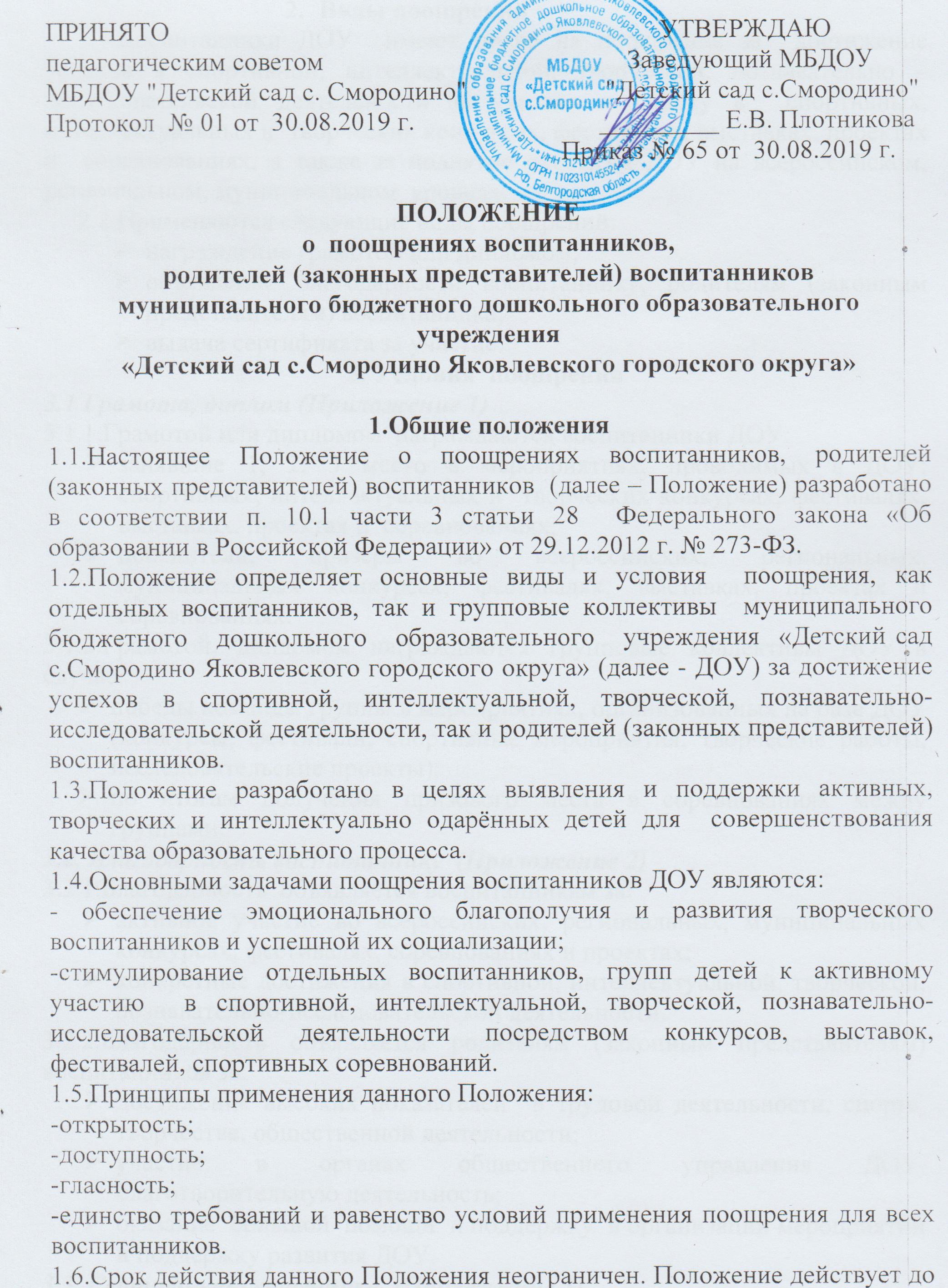 Виды поощрений2.1.Воспитанники ДОУ  имеют право на поощрение за  достижение успехов в спортивной, интеллектуальной, творческой, познавательно – исследовательской деятельности за участие и победу в  спортивных, интеллектуальных и  творческих конкурсах, фестивалях, выставках, проектах и  соревнованиях, а также за поднятие престижа ДОУ на всероссийском, региональном, муниципальном  уровнях.2.2.Применяются следующие виды поощрений:награждение грамотой или дипломом;объявление благодарности воспитаннику, родителям (законным представителям) воспитанника;выдача сертификата за участие.3. Условия  поощрения3.1 Грамота, диплом (Приложение 1)3.1.1.Грамотой или дипломом  награждаются воспитанники ДОУ:занявшие 1, 2, 3 место в мероприятиях, проводимых в ДОУ: спортивных, интеллектуальных и  творческих конкурсах, фестивалях, выставках, проектах и  соревнованиях;победители, призёры во всероссийских, региональных, муниципальных конкурсах, фестивалях, выставках, проектах и  соревнованиях.3.1.2.Грамотой, дипломом награждаются групповые коллективы ДОУ в случае:победы команды группы в мероприятиях, организованных на базе ДОУ (конкурсы, фестивали, спортивные мероприятия, творческие работы, исследовательские проекты);по итогам получения призового места в соревнованиях между группами.3.2. Благодарность воспитаннику  (Приложение 2)3.2.1.Благодарность  объявляется воспитанникам за:активное участие во всероссийских, региональных, муниципальных конкурсах, фестивалях, соревнованиях и проектах;конкретные достижения в спортивной, интеллектуальной, творческой, познавательно-исследовательской деятельности.3.2.2.Благодарность объявляется родителям (законным представителям) воспитанников за:достижение высоких показателей  в трудовой деятельности, спорте, творчестве, общественной деятельности;участие в органах общественного управления ДОУ, благотворительную деятельность;оказание  большой  помощи  и поддержку  в организации мероприятий и поддержку развития ДОУ.3.3. Сертификат участника  (Приложение 3)Сертификат выдается воспитанникам за:активное участие  в конкурсах, фестивалях, выставках, творческих  и исследовательских проектах, спортивных мероприятиях, организуемых в ДОУ.Порядок организации поощрения воспитанниковВручение грамот, дипломов, сертификатов,  благодарностей  проводится администрацией ДОУ публично, в присутствии воспитанников  или их родителей (законных представителей), иных участников образовательных отношений.Рассмотрение материалов, представленных на поощрение, проводится на заседании оргкомитетов, жюри конкурсов, фестивалей, спортивных мероприятий, на заседании Педагогического совета. По итогам рассмотрения представленных материалов, выносится решение о поощрении, которое вносится в итоговый протокол по итогам конкурсов, фестивалей, выставок и соревнований или  протокол заседания Педагогического совета.Поощрения объявляются в приказе по ДОУ. Грамоты и (или) благодарности воспитанников (групповых  коллективов)  по итогам мероприятий ДОУ, а также грамоты (дипломы, сертификаты) полученные по результатам  участия во всероссийских, региональных и муниципальных конкурсах, фестивалях, выставках, проектах и  соревнованиях  могут быть  размещены на сайте ДОУ.Учет поощрений   5.1.    В ДОУ осуществляется индивидуальный учет результатов поощрений воспитанников посредством внесения соответствующей записи в Журнал индивидуального учета поощрений воспитанников и родителей (законных представителей) воспитанников МБДОУ «Детский сад с.Смородино»                         за успехи в спортивной, интеллектуальной, творческой, познавательно – исследовательской деятельности  (Приложение 4). Приложение 1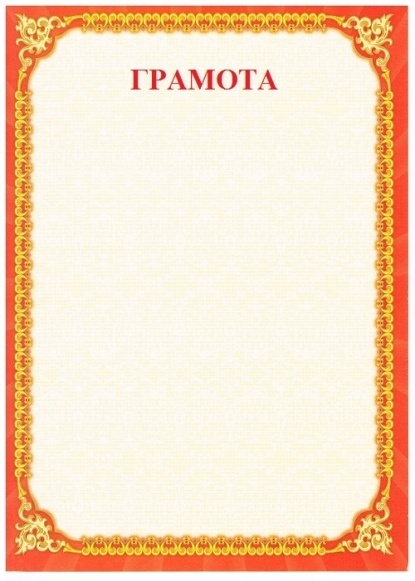 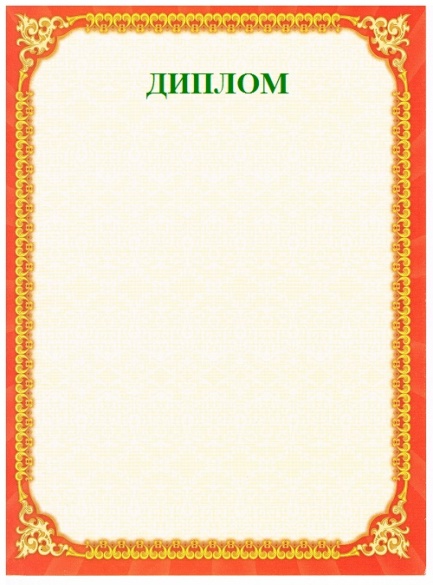 Приложение 2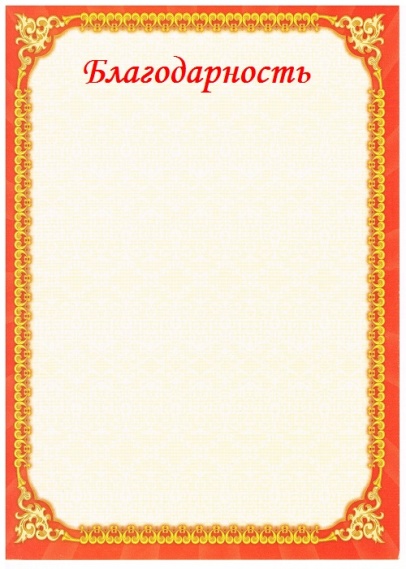 Приложение 3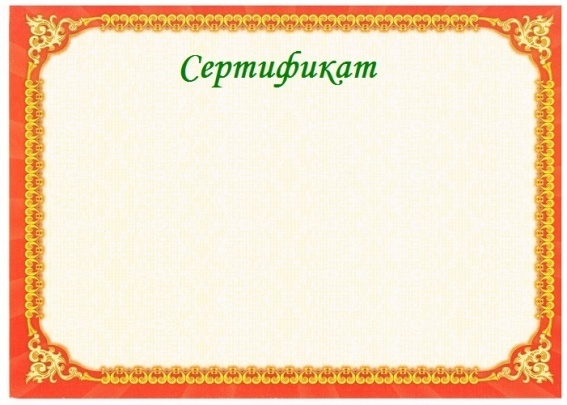 Приложение 4ЖУРНАЛ индивидуального учета поощрений воспитанников и родителей (законных представителей) воспитанников МБДОУ «Детский сад с. Смородино» за успехи в спортивной, интеллектуальной, творческой, познавательно – исследовательской деятельностиНачат:_____________Окончен___________№Ф.И.О. обучающегося, родителя (законного представителя)ГруппаНазвание мероприятияВид поощренияУровеньУровеньУровеньУровень№Ф.И.О. обучающегося, родителя (законного представителя)ГруппаНазвание мероприятияВид поощренияДОУМуниципальныйРегиональныйВсероссийский